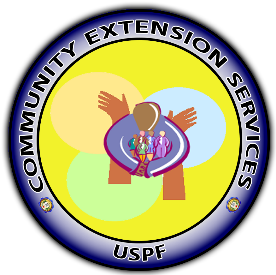 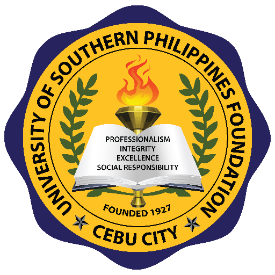 Date: Name: Organization: Donation for:Reason for donation:Donation Item Name: Received By: ________________